รายงานผลการจัดการทรัพย์สินของทางราชการ ของบริจาค และการจัดเก็บของกลางสถานีตำรวจภูธรกลางใหญ่ ประจำเดือน ธันวาคม  ๒๕๖๖ ประจำปีงบประมาณ  ๒๕๖๗กิจกรรมรายละเอียดกิจกรรมผลการดำเนินการการจัดการทรัพย์สินของทางราชการสถานีตำรวจภูธรกลางใหญ่ ได้ให้เจ้าหน้าที่ผู้รับผิดชอบดำเนินการตรวจสอบการรับ การจ่ายพัสดุและตรวจสอบพัสดุคงเหลือที่อยู่ในความรับผิดชอบ ดังนี้๑. ตรวจสอบการเบิก การจ่าย รวมถึงยอดคงคลัง ของครุภัณฑ์อาวุธศาสตราภัณฑ์และยุทธภัณฑ์ภายในห้องคลังอาวุธ๒. ตรวจสอบการเบิกจ่ายครุภัณฑ์อาวุธปืน สำหรับข้าราชการตำรวจที่เบิกไปใช้ในการปฏิบัติหน้าที่ เพื่อป้องกันมิให้เกิดการสูญหาย หรือนําไปใช้ในทางทุจริต และรายงานผลการตรวจสอบ๓. ตรวจสอบการเบิกจ่ายครุภัณฑ์ยานพาหนะที่เบิกไปใช้ในการปฏิบัติหน้าที่เพื่อป้องกันมิให้เกิดการสูญหาย หรือนําไปใช้ในทางทุจริต และรายงานผลการตรวจสอบ๔. ตรวจสอบ กำกับ ดูแล การเบิกจ่ายพัสดุสิ่งของหลวง และตรวจสอบพัสดุคงคลัง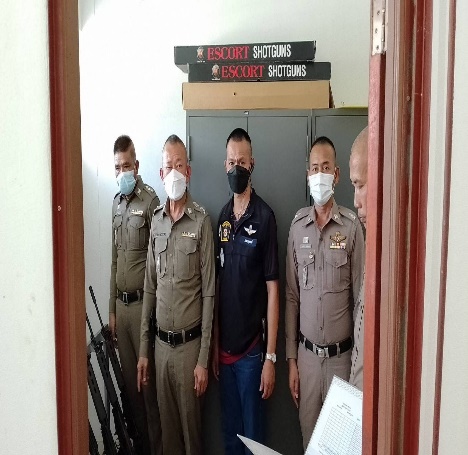 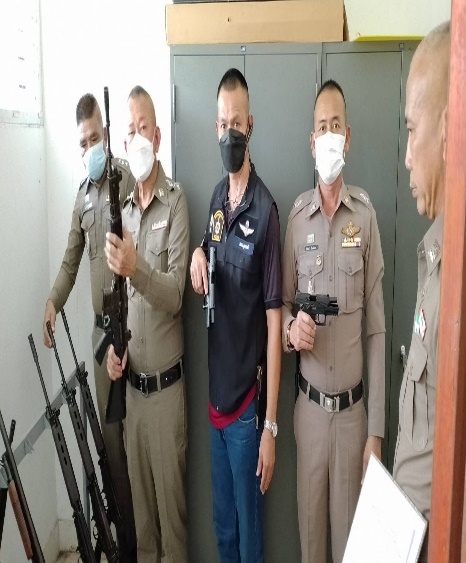 